ЗАДАЧИ для отработки1.Задача: В клинику поступил больной с предварительным диагнозом «коклюш?». Из анамнеза известно, что обследуемый был привит по возрасту. Для подтверждения диагноза провели серологическое исследование в динамике заболевания с использованием РПГА.Какой материал был взят для исследования?Суть реакции? Ингредиенты для постановки реакции? Укажите КУ, КД и  КО  полученных результатов?Результаты реакции оформить в таблице. Для чего проводили исследование в динамике?2 Задача: для отработки  пациенту с предварительным диагнозом "брюшной тиф" в иммунологической лаборатории провели РА с брюшнотифозным диагностикумом. Получен следующий результат:Титр диагностический =1:200.1. Укажите цель реакции, ингредиенты для ее проведения. КУ, КО, КД2.  Оцените полученные результат3. Задача: При исследовании сывороток крови обследуемых «А» и «Б» в развернутой РА с брюшнотифозным диагностикумом из лаборатории получены следующие результаты:	- обследуемый «А»: реакция положительна в титре 1:800, 	- обследуемый «Б»: - реакция положительна в титре 1:100.		- Титр диагностический =1:2001. С какой целью была поставлена реакция ? Укажите КУ, КД, КО? 2. Запишите результаты исследования  в таблицу:3. Оцените и интерпретируете полученные результаты.4. Задача: Иммунологическая лаборатория после исследования сыворотки  крови больного с диагнозом «Хронический шигеллез» в РНГА выдала результат:Диагностический титр равен 1/40.Укажите цель проведенного исследования.Назовите компоненты реакции. Что они содержат? Опишите КС и КА в нормеОпределите титр реакции.Оцените полученный результат.5. Задача: При массовом обследовании животноводов на бруцеллез у одной из доярок в реакции агглютинации с бруцеллезным диагностикумом получены следующие результаты:1. Цель проведения реакции,  ее ингредиенты, КУ, КО, КД. Опишите контроли  в норме.2. Оцените полученные результаты. Диагностический титр для непривитых взрослых составляет1:2006. Задача: При массовом обследовании животноводов на бруцеллез у одной из доярок в реакции агглютинации с бруцеллезным диагностикумом получены следующие результаты:   КС-норма, КА- норма, Тр=1/4001. Цель проведения реакции,  ее ингредиенты, КУ, КО, КД. Опишите контроли  в норме. Заполните таблицу, в соответствии с полученным результатом2. Оцените полученные результаты. Диагностический титр для непривитых взрослых составляет1:2007.Задача: С культурой, выделенной от обследуемого, поставлена РА на стекле с адсорбированной поливалентной шигеллезной сывороткой. В опытной капле наблюдается феномен агглютинации с интенсивностью +++,  контроль культуры – в норме. 1.  С какой целью поставлена РА? Ее ингредиенты, КУ,  КД. Опишите контроль  в норме.2.  Оцените полученные результаты.3.  Для определения вида возбудителя РА на стекле проводят с....?Результаты оформить в виде протокола.8.ЗАДАЧА. Учтите и оцените результаты РПГА с парными сыворотками крови больного и эритроцитарным диагностикумом из R. sibirica.1. С какой целью поставлена реакция?2. Оформить результат в виде протокола, указав ингредиенты рееакции, КУ,КО,КД 3. Приведите пример результатов реакции, при котором вы бы сделали противоположный вывод.9. Задача: При исследовании донорской крови на наличие HBsAg вируса гепатита В с использованием ИФА получены следующие результаты: с сыворотками 2-х обследуемых отмечено образование хромогенного продукта, у четырех обследуемых – изменение окраски в лунке не произошло. Контроли в норме.1.  С какой целью поставлена реакция?2. Опишите суть  и ингредиенты реакции, последовательность проведения, КУ, КД3. Оцените полученные результатыРезультаты оформить в виде протокола.10. Задача: С отделяемым карбункула от обследуемого с диагнозом «сибирская язва» поставлена РИФ прямая с люминесцирующей сибиреязвенной сывороткой. При люминесцентной микроскопии обнаружены крупные светящиеся палочки размером 7-8 x 1-2 мкм, с обрубленными концами, располагающиеся короткими цепочками, парами, одиночно. 1. С какой целью была поставлена данная реакция? 2. Особенности её проведения, ингредиенты ?3.Оцените полученные результаты.1/501/1001/2001/4001/800КСКА+++++++++++прозрачнРавн. мутный1/501/1001/2001/4001/800КСКААБ1/101/201/401/801/160КСКА+++++++++++++++норманорма1/501/1001/2001/4001/800КСКА++++---норманорма1/501/1001/2001/4001/800КСКА1:101:201:401:801:1601:320КАКС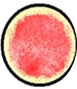 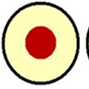 